Schulbeurteilung und -förderung 2021 - 2026"Von Daten zu Taten" 1 Rückschau RückmeldeveranstaltungGibt es Klärungsfragen zur Rückmeldeveranstaltung, zum Bericht oder zur Datenübersicht?Rückschau der SL auf die Rückmeldeveranstaltung (Rückmeldungen von Beteiligten, Energie, Entwicklungspotenzial).2  VertiefungsphasePersönliche VertiefungVertiefungssitzung im SchulteamIm Rahmen einer Teamsitzung werden die Evaluationsergebnisse mit allen Lehrpersonen vertieft und Vorschläge für das Entwicklungsvorhaben erarbeitet, welches verschiedene Massnahmen beinhalten kann. Die Durchführung der Vertiefungssitzung obliegt der Schulleitung. Auf Wunsch der Schulleitung kann das Schulinspektorat in begründeten Fällen in einer aktiven Rolle beigezogen werden (Holprinzip).Für die Vertiefungssitzung ist ein detaillierter Moderationsvorschlag vorhanden, welcher der SL auf Anfrage zur Verfügung gestellt wird. Über die Teilnahme des Schulratspräsidiums an der Vertiefungssitzung entscheidet der Schulrat.Abmachungen zur Vertiefungssitzung:3 Erarbeitungs- und Planungsphase Notizen:Einbettung des Entwicklungsvorhabens in die Mehrjahresplanung der Schule: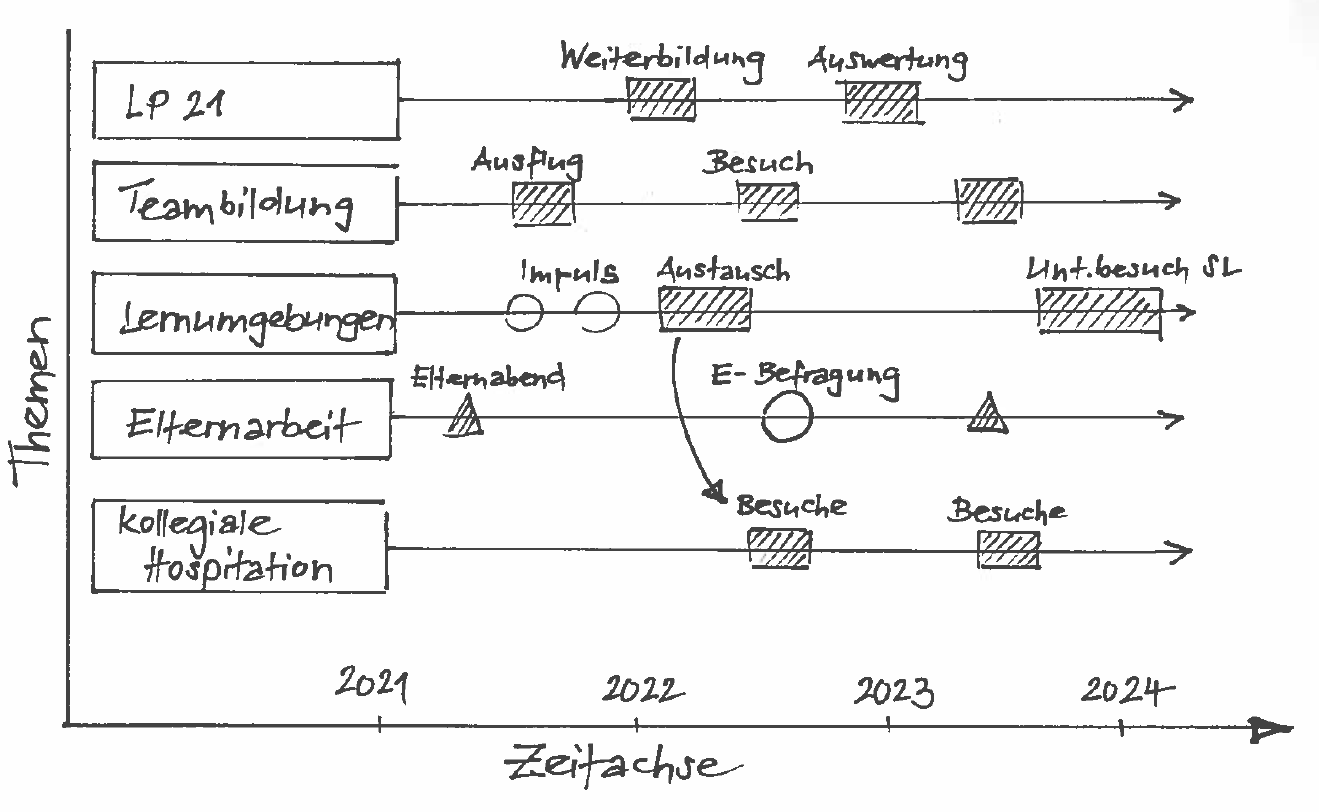 Beispiel einer möglichen Grobplanung Mehrjahresplanung der Schule Muster4 Meldung des Entwicklungsvorhabens Die Schulleitung reicht das Entwicklungsvorhaben mit der Beschreibung der Massnahme(n) innert zwölf Schulwochen dem Schulinspektorat ein, zusammen mit dem Formular "Elternrückmeldung". Es muss vom Schulrat unterzeichnet sein. Die Umsetzung des Entwicklungsvorhabens orientiert sich an den Gütekriterien (S. 3).
Zwei Jahre nach der Meldung des Entwicklungsvorhabens überprüft das Schulinspektorat mit einem Controlling die Umsetzung und den Nutzen des Vorhabens mit dem Ziel, die Schule in ihren Entwicklungsbestrebungen zu stärken und zu bestätigen.Rückmelde-veranstaltungSteuerungs-sitzungVertiefungs-sitzung Meldung EntwicklungsvorhabenUmsetzung Entwicklungsvor-habenControlling EntwicklungsvorhabenSteuerungssitzung mit der Schule:Name Schule/Schulleitung:Name Schulinspektor/-in:Datum:a)b)Rückmelde-veranstaltungSteuerungs-sitzungVertiefungs-sitzungMeldung EntwicklungsvorhabenUmsetzung EntwicklungsvorhabenControlling EntwicklungsvorhabenSchulratSchulleitung LehrpersonenSchulinspektoratSchulleitung
SchulinspektoratSchulrats-präsidium
Schulleitung
Lehrpersonenev. Schulrats-präsidium
ev. Schulinspektorat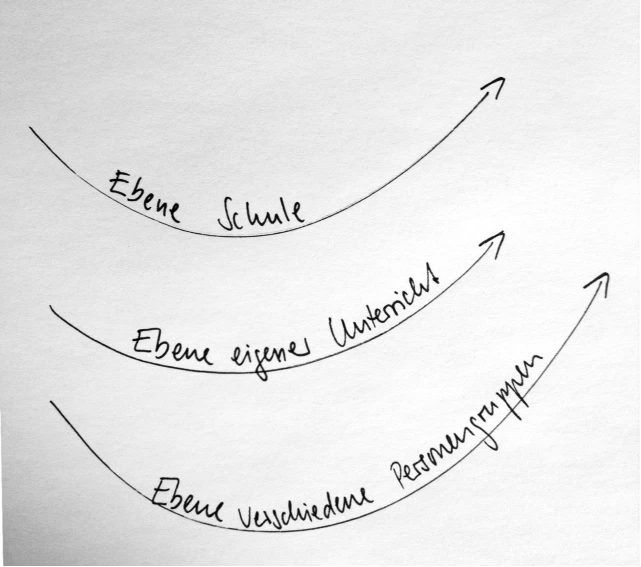 Beizug Schulinspektorat (ja/nein):Teilnahme SR (ja/nein):Moderationsvorschlag (ja/nein):Termin / Zeit:Besonderes:Nach der Vertiefungsphase erarbeiten die Schulführung und das Schulteam ein Entwicklungsvorhaben, welches die Schule in den folgenden zwei Jahren umsetzt. Die nachfolgende Übersicht gibt wichtige Hinweise auf Aspekte, welche die Nachhaltigkeit und Wirksamkeit des Entwicklungsvorhabens unterstützen (Gütekriterien).Bestandteil Mehrjahresplanung: Das Vorhaben ist Bestandteil der langfristigen Schulplanung (Mehrjahresplanung) der Schule und dient deshalb der Schule in ihrer Qualitätsentwicklung.Qualitätsbezug: Das Vorhaben wirkt sich positiv auf die Schulentwicklung bzw. auf den Unterricht aus.Operationalisierbarkeit: Das Entwicklungsvorhaben respektive die Massnahme(n) sind aufgrund einer klaren Zielformulierung (SMART) überprüfbar.Leitung: Der Umsetzungsprozess ist bezüglich Aufgaben, Kompetenzen und Verantwortung geklärt.Projektplanung: Die Umsetzung des Entwicklungsvorhabens erfolgt aufgrund einer Planung (Ziele mit Erfolgskriterien, Arbeitsschritte, Termine, Ressourcen, Methoden, Mitbeteiligung, Überprüfung).Mitarbeit: Alle Lehrpersonen sind in die Umsetzung des Entwicklungsvorhabens einbezogen.Reflexion: Der Umsetzungsprozess enthält Gefässe, in denen die Lehrpersonen als "reflektierende Praktiker" alleine und/oder in Gruppen über ihr Handeln nachdenken.Wirkungsüberprüfung: Das Entwicklungsvorhaben wird nach der Umsetzung auf seine Wirkung für die Schüler/-innen, die Lehrpersonen und die Schule überprüft. Die Methode dazu ist bereits bei Beginn festgelegt.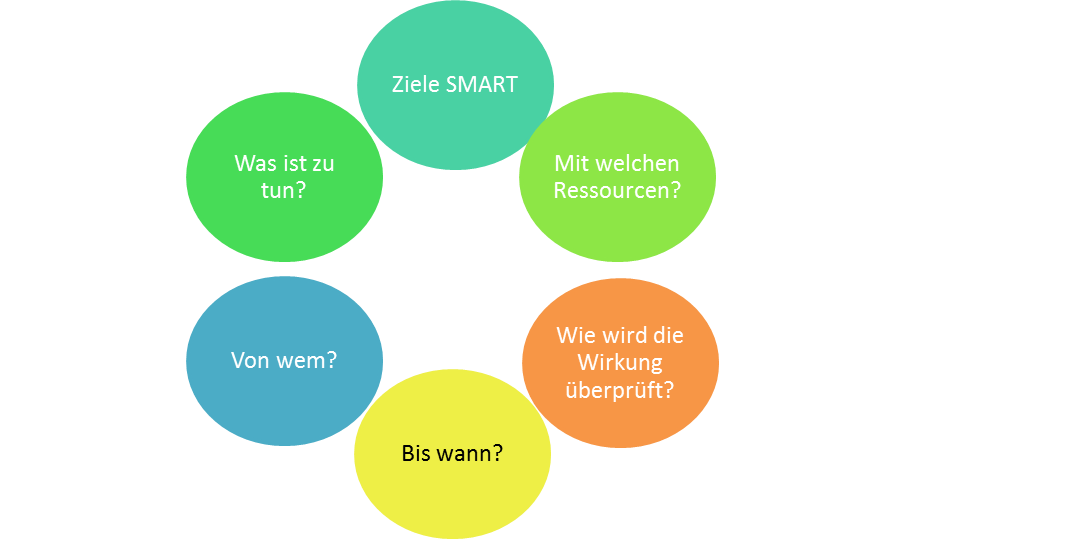 Rückmelde-veranstaltungSteuerungs-sitzungVertiefungs-sitzung Meldung EntwicklungsvorhabenUmsetzung EntwicklungsvorhabenControlling EntwicklungsvorhabenSchulrat
Schulleitung
LehrpersonenSchulrat
Schulleitung
Lehrpersonen
SchulinspektoratTermin Meldung des Entwicklungsvorhabens:Termin Meldung Elternrückmeldung:(jeweils innert 12 Schulwochen nach Evaluation)